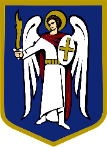 ДЕПУТАТКИЇВСЬКОЇ МІСЬКОЇ РАДИ IX СКЛИКАННЯ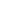 «30» листопада 2021 року                                    		        № 08/279/09/222-224Голові Постійної комісії Київради з питаньархітектури, містобудування та земельних відносин
ТЕРЕНТЬЄВУ Михайлу ОлександровичуДЕПУТАТСЬКЕ ЗВЕРНЕННЯ(в порядку ст. 13 Закону України «Про статус депутатів місцевих рад»)Шановний Михайле Олександровичу!До мене, як до депутата Київської міської ради, звернулися члени обслуговуючого кооперативу «Садівничий кооператив «Вікторія» зі скаргою на невинесення Постійною комісією Київської міської ради з питань архітектури, містобудування та земельних відносин проєкту рішення № 08/231-1001/ПР на розгляд.Вказують, що 10 квітня 2020 року, ще за часів повноважень депутатів Київської міської ради VIII скликання, було зареєстровано проєкт рішення № 08/231-1001/ПР «Про передачу земельних ділянок громадянам для ведення колективного садівництва в мікрорайоні Осокорки у Дарницькому районі міста Києва» до кадастрової справи № 738388018, згідно з яким громадянам Безушко Ларисі Миколаївні, Чапалій Надії Левківні, Омельчуку Віталію Анатолійовичу, Литвин Надії Михайлівні, Литвину Василю Яковичу, Морозу Миколі Олексійовичу та Юрченку Володимиру Володимировичу мають бути передані у приватну власність земельні ділянки загальною площею 0,6689 га для ведення колективного садівництва, кадастрові номери яких 8000000000:96:041:0103, 8000000000:96:041:0104, 8000000000:96:041:0106, 8000000000:96:041:0107, 8000000000:96:041:0108, 8000000000:96:041:0112 та 8000000000:96:041:0113 відповідно.Департаментом земельних ресурсів виконавчого органу виконавчого органу Київської міської ради (Київської міської державної адміністрації) погоджено технічну документацію із землеустрою щодо поділу земельної ділянки площею 1,1583 га (кадастровий номер 8000000000:96:041:0101) обслуговуючому кооперативу «Садівничий кооператив «Вікторія» для ведення колективного садівництва в мікрорайоні Осокорки Дарницького району міста Києва. Проєктом рішення передбачається приватизувати членам обслуговуючого кооперативу «Садівничий кооператив «Вікторія» земельні ділянки загальною площею 0,6689 га, що перебувають в оренді обслуговуючого кооперативу «Садівничий кооператив «Вікторія» для ведення колективного садівництва в мікрорайоні Осокорки у Дарницькому районі міста Києва, та припинити обслуговуючому кооперативу «Садівничий кооператив «Вікторія» право оренди земельними ділянками загальною площею 0,6689 га.Станом на 29 листопада 2021 року проєкт рішення № 08/231-1001/ПР перебуває на розгляді Постійної комісії Київської міської ради з питань архітектури, містобудування та земельних відносин ІХ скликання.Відповідно до частини 6 статті 30 Регламенту Київської міської ради профільна постійна комісія протягом тридцяти п'яти днів з моменту реєстрації проєкту рішення в управлінні організаційного та документального забезпечення діяльності Київради опрацьовує його та за результатами розгляду проєкту рішення приймає висновок, яким підтримує або відхиляє проєкт рішення, або створює робочу групу для доопрацювання проєкту рішення.На підставі вищевикладеного, керуючись ст. 13 Закону України «Про статус депутатів місцевих рад», прошу Вас винести на розгляд Постійної комісії Київської міської ради з питань архітектури, містобудування та земельних відносин і розглянути проєкт рішення № 08/231-1001/ПР «Про передачу земельних ділянок громадянам для ведення колективного садівництва в мікрорайоні Осокорки у Дарницькому районі міста Києва» на найближчому засіданні комісії.Відповідь на звернення прошу надати через систему електронного документообігу «АСКОД» у десятиденний термін, що передбачено ч. 2 ст. 13 Закону України «Про статус депутатів місцевих рад».Додатково про розгляд депутатського звернення прошу повідомити контактну особу від заявників, Омельчука Віталія Анатолійовича (моб. тел. +380 (66) 749-14-08), засобами поштового зв’язку за адресою: 03115, м. Київ, проспект Перемоги, буд. 91, кв. 92.З повагоюДепутат Київської міської ради	      				Віталій Нестор